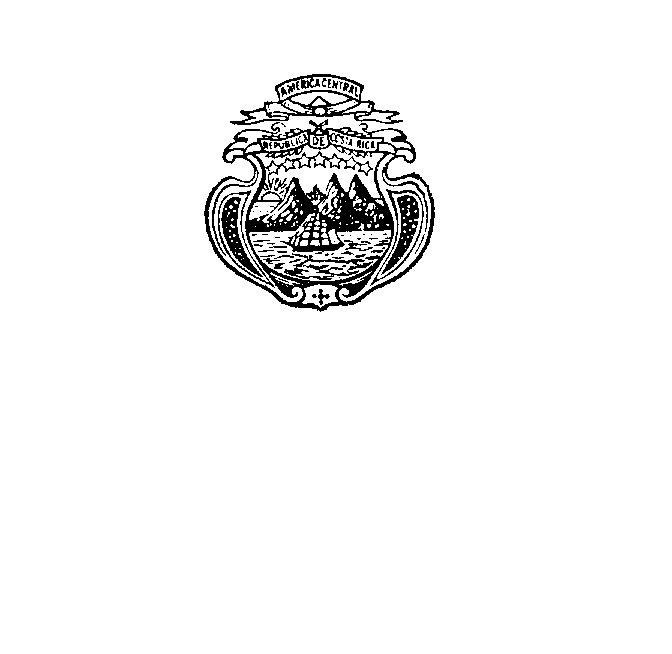 Misión Permanentede Costa RicaGinebraINTERVENCIÓN DE COSTA RICA 37 EXAMEN PERIÓDICO UNIVERSALSaint Kitts y Nevis Martes 19 de enero del 2021, 14:30-18:00Posición 40 / 1 minuto y 50 segundos Señora Presidenta,La delegación de Costa Rica saluda a la delegación de Saint Kitts y Nevis y le agradece por la presentación de su Informe Nacional. Reconocemos el importante compromiso en cuanto a la implementación de las recomendaciones del segundo ciclo, especialmente con el establecimiento del mecanismo nacional de presentación de informes y seguimiento. Con el objetivo de reforzar las acciones ya implementadas por el Gobierno de Saint Kitts y Nevis, mi delegación respetuosamente hace las siguientes recomendaciones:Ratificar los Protocolos Facultativos del Comité de los Derechos del Niño, y de la Convención sobre los derechos de las personas con discapacidad, así como el Pacto Internacional de Derechos Económicos, Sociales y Culturales, el Pacto de los Derechos Civiles y Políticos. Reconocer de manera explícita en la Constitución Política el derecho a la educación gratuita y de calidad y asegurar el acceso al sistema educativo de las adolescentes madres. Despenalizar las relaciones consensuales entre personas mayores de edad del mismo sexo. Abolir la pena de muerte. Muchas gracias(170)